Diabetes Medical Management PlanThis plan should be completed by the student’s personal health care team and parents/guardian.  It should be reviewed with relevant school staff and copies should be kept in a place that is easily accessed by the school nurse, trained diabetes personnel, and other authorized personnel.  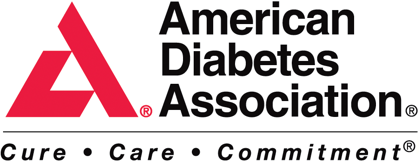 Effective Dates:Effective Dates:Effective Dates:Effective Dates:Effective Dates:Effective Dates:Student’s Name:Student’s Name:Student’s Name:Student’s Name:Student’s Name:Student’s Name:Date of Birth:Date of Birth:Date of Birth:Date of Birth:Date of Birth:Date of Diabetes Diagnosis:Date of Diabetes Diagnosis:Date of Diabetes Diagnosis:Date of Diabetes Diagnosis:Date of Diabetes Diagnosis:Date of Diabetes Diagnosis:Date of Diabetes Diagnosis:Grade:Homeroom Teacher:Homeroom Teacher:Homeroom Teacher:Homeroom Teacher:Homeroom Teacher:Homeroom Teacher:Homeroom Teacher:Physical Condition:Physical Condition:Physical Condition:Physical Condition:Physical Condition:Physical Condition:Physical Condition:Physical Condition:Diabetes type 1Diabetes type 1Diabetes type 1Diabetes type 1Diabetes type 1Diabetes type 1Diabetes type 2Diabetes type 2Diabetes type 2Diabetes type 2Diabetes type 2Diabetes type 2Contact InformationContact InformationContact InformationContact InformationContact InformationContact InformationContact InformationContact InformationContact InformationContact InformationContact InformationContact InformationContact InformationContact InformationContact InformationContact InformationContact InformationContact InformationContact InformationContact InformationContact InformationContact InformationContact InformationMother/Guardian:Mother/Guardian:Mother/Guardian:Mother/Guardian:Mother/Guardian:Mother/Guardian:Address:Address:Telephone: Home:Telephone: Home:Telephone: Home:Telephone: Home:Telephone: Home:Telephone: Home:Telephone: Home:Work:Work:Cell:Cell:Cell:Father/Guardian:Father/Guardian:Father/Guardian:Father/Guardian:Father/Guardian:Father/Guardian:Address:Address:Telephone: Home:Telephone: Home:Telephone: Home:Telephone: Home:Telephone: Home:Telephone: Home:Telephone: Home:Work:Work:Cell:Cell:Cell:Student’s Doctor/Health Care Provider:Student’s Doctor/Health Care Provider:Student’s Doctor/Health Care Provider:Student’s Doctor/Health Care Provider:Student’s Doctor/Health Care Provider:Student’s Doctor/Health Care Provider:Student’s Doctor/Health Care Provider:Student’s Doctor/Health Care Provider:Student’s Doctor/Health Care Provider:Student’s Doctor/Health Care Provider:Student’s Doctor/Health Care Provider:Student’s Doctor/Health Care Provider:Student’s Doctor/Health Care Provider:Student’s Doctor/Health Care Provider:Student’s Doctor/Health Care Provider:Student’s Doctor/Health Care Provider:Student’s Doctor/Health Care Provider:Student’s Doctor/Health Care Provider:Student’s Doctor/Health Care Provider:Student’s Doctor/Health Care Provider:Student’s Doctor/Health Care Provider:Student’s Doctor/Health Care Provider:Student’s Doctor/Health Care Provider:Name:Address:Address:Telephone:Telephone:Telephone:Emergency Number:Emergency Number:Emergency Number:Emergency Number:Emergency Number:Emergency Number:Other Emergency Contacts:Other Emergency Contacts:Other Emergency Contacts:Other Emergency Contacts:Other Emergency Contacts:Other Emergency Contacts:Other Emergency Contacts:Other Emergency Contacts:Other Emergency Contacts:Other Emergency Contacts:Other Emergency Contacts:Other Emergency Contacts:Other Emergency Contacts:Other Emergency Contacts:Other Emergency Contacts:Other Emergency Contacts:Other Emergency Contacts:Other Emergency Contacts:Other Emergency Contacts:Other Emergency Contacts:Other Emergency Contacts:Other Emergency Contacts:Other Emergency Contacts:Name:Relationship:Relationship:Relationship:Relationship:Telephone: Home:Telephone: Home:Telephone: Home:Telephone: Home:Telephone: Home:Telephone: Home:Telephone: Home:Work:Work:Cell:Cell:Cell:Notify parents/guardian or emergency contact in the following situations:Notify parents/guardian or emergency contact in the following situations:Notify parents/guardian or emergency contact in the following situations:Notify parents/guardian or emergency contact in the following situations:Notify parents/guardian or emergency contact in the following situations:Notify parents/guardian or emergency contact in the following situations:Notify parents/guardian or emergency contact in the following situations:Notify parents/guardian or emergency contact in the following situations:Notify parents/guardian or emergency contact in the following situations:Notify parents/guardian or emergency contact in the following situations:Notify parents/guardian or emergency contact in the following situations:Notify parents/guardian or emergency contact in the following situations:Notify parents/guardian or emergency contact in the following situations:Notify parents/guardian or emergency contact in the following situations:Notify parents/guardian or emergency contact in the following situations:Notify parents/guardian or emergency contact in the following situations:Notify parents/guardian or emergency contact in the following situations:Notify parents/guardian or emergency contact in the following situations:Notify parents/guardian or emergency contact in the following situations:Notify parents/guardian or emergency contact in the following situations:Notify parents/guardian or emergency contact in the following situations:Blood Glucose MonitoringBlood Glucose MonitoringBlood Glucose MonitoringBlood Glucose MonitoringBlood Glucose MonitoringBlood Glucose MonitoringBlood Glucose MonitoringBlood Glucose MonitoringBlood Glucose MonitoringBlood Glucose MonitoringBlood Glucose MonitoringBlood Glucose MonitoringBlood Glucose MonitoringBlood Glucose MonitoringBlood Glucose MonitoringBlood Glucose MonitoringBlood Glucose MonitoringBlood Glucose MonitoringBlood Glucose MonitoringBlood Glucose MonitoringBlood Glucose MonitoringBlood Glucose MonitoringBlood Glucose MonitoringBlood Glucose MonitoringBlood Glucose MonitoringBlood Glucose MonitoringBlood Glucose MonitoringBlood Glucose MonitoringBlood Glucose MonitoringBlood Glucose MonitoringBlood Glucose MonitoringBlood Glucose MonitoringBlood Glucose MonitoringBlood Glucose MonitoringBlood Glucose MonitoringBlood Glucose MonitoringBlood Glucose MonitoringBlood Glucose MonitoringTarget range for blood glucose isTarget range for blood glucose isTarget range for blood glucose isTarget range for blood glucose isTarget range for blood glucose isTarget range for blood glucose isTarget range for blood glucose isTarget range for blood glucose isTarget range for blood glucose isTarget range for blood glucose isTarget range for blood glucose isTarget range for blood glucose is70-15070-15070-15070-15070-15070-18070-18070-18070-180OtherOtherOtherOtherOtherUsual times to check blood glucoseUsual times to check blood glucoseUsual times to check blood glucoseUsual times to check blood glucoseUsual times to check blood glucoseUsual times to check blood glucoseUsual times to check blood glucoseUsual times to check blood glucoseUsual times to check blood glucoseUsual times to check blood glucoseUsual times to check blood glucoseUsual times to check blood glucoseUsual times to check blood glucoseTimes to do extra blood glucose checks (check all that apply)Times to do extra blood glucose checks (check all that apply)Times to do extra blood glucose checks (check all that apply)Times to do extra blood glucose checks (check all that apply)Times to do extra blood glucose checks (check all that apply)Times to do extra blood glucose checks (check all that apply)Times to do extra blood glucose checks (check all that apply)Times to do extra blood glucose checks (check all that apply)Times to do extra blood glucose checks (check all that apply)Times to do extra blood glucose checks (check all that apply)Times to do extra blood glucose checks (check all that apply)Times to do extra blood glucose checks (check all that apply)Times to do extra blood glucose checks (check all that apply)Times to do extra blood glucose checks (check all that apply)Times to do extra blood glucose checks (check all that apply)Times to do extra blood glucose checks (check all that apply)Times to do extra blood glucose checks (check all that apply)Times to do extra blood glucose checks (check all that apply)Times to do extra blood glucose checks (check all that apply)Times to do extra blood glucose checks (check all that apply)Times to do extra blood glucose checks (check all that apply)Times to do extra blood glucose checks (check all that apply)Times to do extra blood glucose checks (check all that apply)Times to do extra blood glucose checks (check all that apply)Times to do extra blood glucose checks (check all that apply)Times to do extra blood glucose checks (check all that apply)Times to do extra blood glucose checks (check all that apply)Times to do extra blood glucose checks (check all that apply)Times to do extra blood glucose checks (check all that apply)Times to do extra blood glucose checks (check all that apply)Times to do extra blood glucose checks (check all that apply)Times to do extra blood glucose checks (check all that apply)Times to do extra blood glucose checks (check all that apply)Times to do extra blood glucose checks (check all that apply)Times to do extra blood glucose checks (check all that apply)Times to do extra blood glucose checks (check all that apply)Times to do extra blood glucose checks (check all that apply)Times to do extra blood glucose checks (check all that apply)before exercisebefore exercisebefore exercisebefore exercisebefore exercisebefore exercisebefore exercisebefore exercisebefore exercisebefore exercisebefore exercisebefore exercisebefore exercisebefore exercisebefore exercisebefore exercisebefore exercisebefore exercisebefore exercisebefore exercisebefore exercisebefore exercisebefore exercisebefore exercisebefore exercisebefore exercisebefore exercisebefore exercisebefore exercisebefore exercisebefore exercisebefore exercisebefore exercisebefore exercisebefore exercisebefore exercisebefore exerciseafter exerciseafter exerciseafter exerciseafter exerciseafter exerciseafter exerciseafter exerciseafter exerciseafter exerciseafter exerciseafter exerciseafter exerciseafter exerciseafter exerciseafter exerciseafter exerciseafter exerciseafter exerciseafter exerciseafter exerciseafter exerciseafter exerciseafter exerciseafter exerciseafter exerciseafter exerciseafter exerciseafter exerciseafter exerciseafter exerciseafter exerciseafter exerciseafter exerciseafter exerciseafter exerciseafter exerciseafter exercisewhen student exhibits symptoms of hyperglycemiawhen student exhibits symptoms of hyperglycemiawhen student exhibits symptoms of hyperglycemiawhen student exhibits symptoms of hyperglycemiawhen student exhibits symptoms of hyperglycemiawhen student exhibits symptoms of hyperglycemiawhen student exhibits symptoms of hyperglycemiawhen student exhibits symptoms of hyperglycemiawhen student exhibits symptoms of hyperglycemiawhen student exhibits symptoms of hyperglycemiawhen student exhibits symptoms of hyperglycemiawhen student exhibits symptoms of hyperglycemiawhen student exhibits symptoms of hyperglycemiawhen student exhibits symptoms of hyperglycemiawhen student exhibits symptoms of hyperglycemiawhen student exhibits symptoms of hyperglycemiawhen student exhibits symptoms of hyperglycemiawhen student exhibits symptoms of hyperglycemiawhen student exhibits symptoms of hyperglycemiawhen student exhibits symptoms of hyperglycemiawhen student exhibits symptoms of hyperglycemiawhen student exhibits symptoms of hyperglycemiawhen student exhibits symptoms of hyperglycemiawhen student exhibits symptoms of hyperglycemiawhen student exhibits symptoms of hyperglycemiawhen student exhibits symptoms of hyperglycemiawhen student exhibits symptoms of hyperglycemiawhen student exhibits symptoms of hyperglycemiawhen student exhibits symptoms of hyperglycemiawhen student exhibits symptoms of hyperglycemiawhen student exhibits symptoms of hyperglycemiawhen student exhibits symptoms of hyperglycemiawhen student exhibits symptoms of hyperglycemiawhen student exhibits symptoms of hyperglycemiawhen student exhibits symptoms of hyperglycemiawhen student exhibits symptoms of hyperglycemiawhen student exhibits symptoms of hyperglycemiawhen student exhibits symptoms of hypoglycemiawhen student exhibits symptoms of hypoglycemiawhen student exhibits symptoms of hypoglycemiawhen student exhibits symptoms of hypoglycemiawhen student exhibits symptoms of hypoglycemiawhen student exhibits symptoms of hypoglycemiawhen student exhibits symptoms of hypoglycemiawhen student exhibits symptoms of hypoglycemiawhen student exhibits symptoms of hypoglycemiawhen student exhibits symptoms of hypoglycemiawhen student exhibits symptoms of hypoglycemiawhen student exhibits symptoms of hypoglycemiawhen student exhibits symptoms of hypoglycemiawhen student exhibits symptoms of hypoglycemiawhen student exhibits symptoms of hypoglycemiawhen student exhibits symptoms of hypoglycemiawhen student exhibits symptoms of hypoglycemiawhen student exhibits symptoms of hypoglycemiawhen student exhibits symptoms of hypoglycemiawhen student exhibits symptoms of hypoglycemiawhen student exhibits symptoms of hypoglycemiawhen student exhibits symptoms of hypoglycemiawhen student exhibits symptoms of hypoglycemiawhen student exhibits symptoms of hypoglycemiawhen student exhibits symptoms of hypoglycemiawhen student exhibits symptoms of hypoglycemiawhen student exhibits symptoms of hypoglycemiawhen student exhibits symptoms of hypoglycemiawhen student exhibits symptoms of hypoglycemiawhen student exhibits symptoms of hypoglycemiawhen student exhibits symptoms of hypoglycemiawhen student exhibits symptoms of hypoglycemiawhen student exhibits symptoms of hypoglycemiawhen student exhibits symptoms of hypoglycemiawhen student exhibits symptoms of hypoglycemiawhen student exhibits symptoms of hypoglycemiawhen student exhibits symptoms of hypoglycemiaother (explain):other (explain):other (explain):other (explain):other (explain):other (explain):other (explain):other (explain):other (explain):other (explain):Can student perform own blood glucose checks?Can student perform own blood glucose checks?Can student perform own blood glucose checks?Can student perform own blood glucose checks?Can student perform own blood glucose checks?Can student perform own blood glucose checks?Can student perform own blood glucose checks?Can student perform own blood glucose checks?Can student perform own blood glucose checks?Can student perform own blood glucose checks?Can student perform own blood glucose checks?Can student perform own blood glucose checks?Can student perform own blood glucose checks?Can student perform own blood glucose checks?Can student perform own blood glucose checks?Can student perform own blood glucose checks?Can student perform own blood glucose checks?Can student perform own blood glucose checks?Can student perform own blood glucose checks?Can student perform own blood glucose checks?Can student perform own blood glucose checks?YesYesYesYesYesYesYesNoNoNoNoNoNoNoExceptions:Exceptions:Exceptions:Type of blood glucose meter student uses:Type of blood glucose meter student uses:Type of blood glucose meter student uses:Type of blood glucose meter student uses:Type of blood glucose meter student uses:Type of blood glucose meter student uses:Type of blood glucose meter student uses:Type of blood glucose meter student uses:Type of blood glucose meter student uses:Type of blood glucose meter student uses:Type of blood glucose meter student uses:Type of blood glucose meter student uses:Type of blood glucose meter student uses:Type of blood glucose meter student uses:Type of blood glucose meter student uses:Type of blood glucose meter student uses:Type of blood glucose meter student uses:Type of blood glucose meter student uses:Type of blood glucose meter student uses:Type of blood glucose meter student uses:Type of blood glucose meter student uses:Type of blood glucose meter student uses:Type of blood glucose meter student uses:Type of blood glucose meter student uses:Type of blood glucose meter student uses:Type of blood glucose meter student uses:Type of blood glucose meter student uses:Type of blood glucose meter student uses:Type of blood glucose meter student uses:Type of blood glucose meter student uses:Type of blood glucose meter student uses:Type of blood glucose meter student uses:Type of blood glucose meter student uses:Type of blood glucose meter student uses:Type of blood glucose meter student uses:Type of blood glucose meter student uses:InsulinInsulinInsulinInsulinInsulinInsulinInsulinInsulinInsulinInsulinInsulinInsulinInsulinInsulinInsulinInsulinInsulinInsulinInsulinInsulinInsulinInsulinInsulinInsulinInsulinInsulinInsulinInsulinInsulinInsulinInsulinInsulinInsulinInsulinInsulinInsulinInsulinInsulinUsual Lunchtime Dose Usual Lunchtime Dose Usual Lunchtime Dose Usual Lunchtime Dose Usual Lunchtime Dose Usual Lunchtime Dose Usual Lunchtime Dose Usual Lunchtime Dose Usual Lunchtime Dose Usual Lunchtime Dose Usual Lunchtime Dose Usual Lunchtime Dose Usual Lunchtime Dose Usual Lunchtime Dose Usual Lunchtime Dose Usual Lunchtime Dose Usual Lunchtime Dose Usual Lunchtime Dose Usual Lunchtime Dose Usual Lunchtime Dose Usual Lunchtime Dose Usual Lunchtime Dose Usual Lunchtime Dose Usual Lunchtime Dose Usual Lunchtime Dose Usual Lunchtime Dose Usual Lunchtime Dose Usual Lunchtime Dose Usual Lunchtime Dose Usual Lunchtime Dose Usual Lunchtime Dose Usual Lunchtime Dose Usual Lunchtime Dose Usual Lunchtime Dose Usual Lunchtime Dose Usual Lunchtime Dose Usual Lunchtime Dose Usual Lunchtime Dose Base dose of Humalog/Novolog /Regular insulin at lunch (circle type of rapid-/short-actingBase dose of Humalog/Novolog /Regular insulin at lunch (circle type of rapid-/short-actingBase dose of Humalog/Novolog /Regular insulin at lunch (circle type of rapid-/short-actingBase dose of Humalog/Novolog /Regular insulin at lunch (circle type of rapid-/short-actingBase dose of Humalog/Novolog /Regular insulin at lunch (circle type of rapid-/short-actingBase dose of Humalog/Novolog /Regular insulin at lunch (circle type of rapid-/short-actingBase dose of Humalog/Novolog /Regular insulin at lunch (circle type of rapid-/short-actingBase dose of Humalog/Novolog /Regular insulin at lunch (circle type of rapid-/short-actingBase dose of Humalog/Novolog /Regular insulin at lunch (circle type of rapid-/short-actingBase dose of Humalog/Novolog /Regular insulin at lunch (circle type of rapid-/short-actingBase dose of Humalog/Novolog /Regular insulin at lunch (circle type of rapid-/short-actingBase dose of Humalog/Novolog /Regular insulin at lunch (circle type of rapid-/short-actingBase dose of Humalog/Novolog /Regular insulin at lunch (circle type of rapid-/short-actingBase dose of Humalog/Novolog /Regular insulin at lunch (circle type of rapid-/short-actingBase dose of Humalog/Novolog /Regular insulin at lunch (circle type of rapid-/short-actingBase dose of Humalog/Novolog /Regular insulin at lunch (circle type of rapid-/short-actingBase dose of Humalog/Novolog /Regular insulin at lunch (circle type of rapid-/short-actingBase dose of Humalog/Novolog /Regular insulin at lunch (circle type of rapid-/short-actingBase dose of Humalog/Novolog /Regular insulin at lunch (circle type of rapid-/short-actingBase dose of Humalog/Novolog /Regular insulin at lunch (circle type of rapid-/short-actingBase dose of Humalog/Novolog /Regular insulin at lunch (circle type of rapid-/short-actingBase dose of Humalog/Novolog /Regular insulin at lunch (circle type of rapid-/short-actingBase dose of Humalog/Novolog /Regular insulin at lunch (circle type of rapid-/short-actingBase dose of Humalog/Novolog /Regular insulin at lunch (circle type of rapid-/short-actingBase dose of Humalog/Novolog /Regular insulin at lunch (circle type of rapid-/short-actingBase dose of Humalog/Novolog /Regular insulin at lunch (circle type of rapid-/short-actingBase dose of Humalog/Novolog /Regular insulin at lunch (circle type of rapid-/short-actingBase dose of Humalog/Novolog /Regular insulin at lunch (circle type of rapid-/short-actingBase dose of Humalog/Novolog /Regular insulin at lunch (circle type of rapid-/short-actingBase dose of Humalog/Novolog /Regular insulin at lunch (circle type of rapid-/short-actingBase dose of Humalog/Novolog /Regular insulin at lunch (circle type of rapid-/short-actingBase dose of Humalog/Novolog /Regular insulin at lunch (circle type of rapid-/short-actingBase dose of Humalog/Novolog /Regular insulin at lunch (circle type of rapid-/short-actingBase dose of Humalog/Novolog /Regular insulin at lunch (circle type of rapid-/short-actingBase dose of Humalog/Novolog /Regular insulin at lunch (circle type of rapid-/short-actingBase dose of Humalog/Novolog /Regular insulin at lunch (circle type of rapid-/short-actingBase dose of Humalog/Novolog /Regular insulin at lunch (circle type of rapid-/short-actingBase dose of Humalog/Novolog /Regular insulin at lunch (circle type of rapid-/short-actinginsulin used) isinsulin used) isinsulin used) isinsulin used) isinsulin used) isunits or does flexible dosing usingunits or does flexible dosing usingunits or does flexible dosing usingunits or does flexible dosing usingunits or does flexible dosing usingunits or does flexible dosing usingunits or does flexible dosing usingunits or does flexible dosing usingunits or does flexible dosing usingunits or does flexible dosing usingunits or does flexible dosing usingunits or does flexible dosing usingunits or does flexible dosing usingunits or does flexible dosing usingunits or does flexible dosing usingunits or does flexible dosing usingunits/units/units/units/gramsgramscarbohydrate.carbohydrate.carbohydrate.carbohydrate.carbohydrate.carbohydrate.carbohydrate.carbohydrate.carbohydrate.carbohydrate.carbohydrate.carbohydrate.carbohydrate.carbohydrate.carbohydrate.carbohydrate.carbohydrate.carbohydrate.carbohydrate.carbohydrate.carbohydrate.carbohydrate.carbohydrate.carbohydrate.carbohydrate.carbohydrate.carbohydrate.carbohydrate.carbohydrate.carbohydrate.carbohydrate.carbohydrate.carbohydrate.carbohydrate.carbohydrate.carbohydrate.carbohydrate.carbohydrate.Use of other insulin at lunch: (circle type of insulin used): intermediate/NPH/lenteUse of other insulin at lunch: (circle type of insulin used): intermediate/NPH/lenteUse of other insulin at lunch: (circle type of insulin used): intermediate/NPH/lenteUse of other insulin at lunch: (circle type of insulin used): intermediate/NPH/lenteUse of other insulin at lunch: (circle type of insulin used): intermediate/NPH/lenteUse of other insulin at lunch: (circle type of insulin used): intermediate/NPH/lenteUse of other insulin at lunch: (circle type of insulin used): intermediate/NPH/lenteUse of other insulin at lunch: (circle type of insulin used): intermediate/NPH/lenteUse of other insulin at lunch: (circle type of insulin used): intermediate/NPH/lenteUse of other insulin at lunch: (circle type of insulin used): intermediate/NPH/lenteUse of other insulin at lunch: (circle type of insulin used): intermediate/NPH/lenteUse of other insulin at lunch: (circle type of insulin used): intermediate/NPH/lenteUse of other insulin at lunch: (circle type of insulin used): intermediate/NPH/lenteUse of other insulin at lunch: (circle type of insulin used): intermediate/NPH/lenteUse of other insulin at lunch: (circle type of insulin used): intermediate/NPH/lenteUse of other insulin at lunch: (circle type of insulin used): intermediate/NPH/lenteUse of other insulin at lunch: (circle type of insulin used): intermediate/NPH/lenteUse of other insulin at lunch: (circle type of insulin used): intermediate/NPH/lenteUse of other insulin at lunch: (circle type of insulin used): intermediate/NPH/lenteUse of other insulin at lunch: (circle type of insulin used): intermediate/NPH/lenteUse of other insulin at lunch: (circle type of insulin used): intermediate/NPH/lenteUse of other insulin at lunch: (circle type of insulin used): intermediate/NPH/lenteUse of other insulin at lunch: (circle type of insulin used): intermediate/NPH/lenteUse of other insulin at lunch: (circle type of insulin used): intermediate/NPH/lenteUse of other insulin at lunch: (circle type of insulin used): intermediate/NPH/lenteUse of other insulin at lunch: (circle type of insulin used): intermediate/NPH/lenteUse of other insulin at lunch: (circle type of insulin used): intermediate/NPH/lenteUse of other insulin at lunch: (circle type of insulin used): intermediate/NPH/lenteUse of other insulin at lunch: (circle type of insulin used): intermediate/NPH/lenteUse of other insulin at lunch: (circle type of insulin used): intermediate/NPH/lenteUse of other insulin at lunch: (circle type of insulin used): intermediate/NPH/lenteUse of other insulin at lunch: (circle type of insulin used): intermediate/NPH/lenteUse of other insulin at lunch: (circle type of insulin used): intermediate/NPH/lenteunitsor basal/Lantus/Ultralenteor basal/Lantus/Ultralenteor basal/Lantus/Ultralenteor basal/Lantus/Ultralenteor basal/Lantus/Ultralenteor basal/Lantus/Ultralenteor basal/Lantus/Ultralenteor basal/Lantus/Ultralenteunits.units.units.units.units.units.units.units.units.units.units.units.units.units.units.units.units.units.units.units.units.units.units.units.units.units.units.units.Insulin Correction DosesInsulin Correction DosesInsulin Correction DosesInsulin Correction DosesInsulin Correction DosesInsulin Correction DosesInsulin Correction DosesInsulin Correction DosesInsulin Correction DosesInsulin Correction DosesInsulin Correction DosesInsulin Correction DosesInsulin Correction DosesInsulin Correction DosesInsulin Correction DosesInsulin Correction DosesInsulin Correction DosesInsulin Correction DosesInsulin Correction DosesInsulin Correction DosesInsulin Correction DosesInsulin Correction DosesInsulin Correction DosesInsulin Correction DosesInsulin Correction DosesInsulin Correction DosesInsulin Correction DosesInsulin Correction DosesInsulin Correction DosesInsulin Correction DosesInsulin Correction DosesInsulin Correction DosesInsulin Correction DosesInsulin Correction DosesInsulin Correction DosesInsulin Correction DosesInsulin Correction DosesInsulin Correction DosesParental authorization should be obtained before administering a correction dose for high blood Parental authorization should be obtained before administering a correction dose for high blood Parental authorization should be obtained before administering a correction dose for high blood Parental authorization should be obtained before administering a correction dose for high blood Parental authorization should be obtained before administering a correction dose for high blood Parental authorization should be obtained before administering a correction dose for high blood Parental authorization should be obtained before administering a correction dose for high blood Parental authorization should be obtained before administering a correction dose for high blood Parental authorization should be obtained before administering a correction dose for high blood Parental authorization should be obtained before administering a correction dose for high blood Parental authorization should be obtained before administering a correction dose for high blood Parental authorization should be obtained before administering a correction dose for high blood Parental authorization should be obtained before administering a correction dose for high blood Parental authorization should be obtained before administering a correction dose for high blood Parental authorization should be obtained before administering a correction dose for high blood Parental authorization should be obtained before administering a correction dose for high blood Parental authorization should be obtained before administering a correction dose for high blood Parental authorization should be obtained before administering a correction dose for high blood Parental authorization should be obtained before administering a correction dose for high blood Parental authorization should be obtained before administering a correction dose for high blood Parental authorization should be obtained before administering a correction dose for high blood Parental authorization should be obtained before administering a correction dose for high blood Parental authorization should be obtained before administering a correction dose for high blood Parental authorization should be obtained before administering a correction dose for high blood Parental authorization should be obtained before administering a correction dose for high blood Parental authorization should be obtained before administering a correction dose for high blood Parental authorization should be obtained before administering a correction dose for high blood Parental authorization should be obtained before administering a correction dose for high blood Parental authorization should be obtained before administering a correction dose for high blood Parental authorization should be obtained before administering a correction dose for high blood Parental authorization should be obtained before administering a correction dose for high blood Parental authorization should be obtained before administering a correction dose for high blood Parental authorization should be obtained before administering a correction dose for high blood Parental authorization should be obtained before administering a correction dose for high blood Parental authorization should be obtained before administering a correction dose for high blood Parental authorization should be obtained before administering a correction dose for high blood Parental authorization should be obtained before administering a correction dose for high blood Parental authorization should be obtained before administering a correction dose for high blood glucose levels.glucose levels.glucose levels.glucose levels.glucose levels.glucose levels.YesYesYesYesYesYesYesNoNoNoNoNoNoNoNoNoNoNoNoNoNoNoNoNoNoNoNoNoNounits if blood glucose isunits if blood glucose isunits if blood glucose isunits if blood glucose isunits if blood glucose isunits if blood glucose isunits if blood glucose isunits if blood glucose isunits if blood glucose isunits if blood glucose isunits if blood glucose isunits if blood glucose isunits if blood glucose istototototomg/dlmg/dlmg/dlmg/dlmg/dlmg/dlmg/dlmg/dlmg/dlunits if blood glucose isunits if blood glucose isunits if blood glucose isunits if blood glucose isunits if blood glucose isunits if blood glucose isunits if blood glucose isunits if blood glucose isunits if blood glucose isunits if blood glucose isunits if blood glucose isunits if blood glucose isunits if blood glucose istototototomg/dlmg/dlmg/dlmg/dlmg/dlmg/dlmg/dlmg/dlmg/dlunits if blood glucose isunits if blood glucose isunits if blood glucose isunits if blood glucose isunits if blood glucose isunits if blood glucose isunits if blood glucose isunits if blood glucose isunits if blood glucose isunits if blood glucose isunits if blood glucose isunits if blood glucose isunits if blood glucose istototototomg/dlmg/dlmg/dlmg/dlmg/dlmg/dlmg/dlmg/dlmg/dlunits if blood glucose isunits if blood glucose isunits if blood glucose isunits if blood glucose isunits if blood glucose isunits if blood glucose isunits if blood glucose isunits if blood glucose isunits if blood glucose isunits if blood glucose isunits if blood glucose isunits if blood glucose isunits if blood glucose istototototomg/dlmg/dlmg/dlmg/dlmg/dlmg/dlmg/dlmg/dlmg/dlunits if blood glucose isunits if blood glucose isunits if blood glucose isunits if blood glucose isunits if blood glucose isunits if blood glucose isunits if blood glucose isunits if blood glucose isunits if blood glucose isunits if blood glucose isunits if blood glucose isunits if blood glucose isunits if blood glucose istototototomg/dlmg/dlmg/dlmg/dlmg/dlmg/dlmg/dlmg/dlmg/dlCan student give own injections?Can student give own injections?Can student give own injections?Can student give own injections?Can student give own injections?Can student give own injections?Can student give own injections?Can student give own injections?Can student give own injections?Can student give own injections?Can student give own injections?Can student give own injections?Can student give own injections?Can student give own injections?Can student give own injections?Can student give own injections?Can student give own injections?Can student give own injections?Can student give own injections?Can student give own injections?Can student give own injections?Can student give own injections?YesYesYesNoNoNoNoNoNoNoNoNoCan student determine correct amount of insulin?Can student determine correct amount of insulin?Can student determine correct amount of insulin?Can student determine correct amount of insulin?Can student determine correct amount of insulin?Can student determine correct amount of insulin?Can student determine correct amount of insulin?Can student determine correct amount of insulin?Can student determine correct amount of insulin?Can student determine correct amount of insulin?Can student determine correct amount of insulin?Can student determine correct amount of insulin?Can student determine correct amount of insulin?Can student determine correct amount of insulin?Can student determine correct amount of insulin?Can student determine correct amount of insulin?Can student determine correct amount of insulin?Can student determine correct amount of insulin?Can student determine correct amount of insulin?Can student determine correct amount of insulin?Can student determine correct amount of insulin?Can student determine correct amount of insulin?YesYesYesNoNoNoNoNoNoNoNoNoCan student draw correct dose of insulin?   	Can student draw correct dose of insulin?   	Can student draw correct dose of insulin?   	Can student draw correct dose of insulin?   	Can student draw correct dose of insulin?   	Can student draw correct dose of insulin?   	Can student draw correct dose of insulin?   	Can student draw correct dose of insulin?   	Can student draw correct dose of insulin?   	Can student draw correct dose of insulin?   	Can student draw correct dose of insulin?   	Can student draw correct dose of insulin?   	Can student draw correct dose of insulin?   	Can student draw correct dose of insulin?   	Can student draw correct dose of insulin?   	Can student draw correct dose of insulin?   	Can student draw correct dose of insulin?   	Can student draw correct dose of insulin?   	Can student draw correct dose of insulin?   	Can student draw correct dose of insulin?   	Can student draw correct dose of insulin?   	Can student draw correct dose of insulin?   	YesYesYesNoNoNoNoNoNoNoNoNoParents are authorized to adjust the insulin dosage under the following circumstances:Parents are authorized to adjust the insulin dosage under the following circumstances:Parents are authorized to adjust the insulin dosage under the following circumstances:Parents are authorized to adjust the insulin dosage under the following circumstances:Parents are authorized to adjust the insulin dosage under the following circumstances:Parents are authorized to adjust the insulin dosage under the following circumstances:Parents are authorized to adjust the insulin dosage under the following circumstances:Parents are authorized to adjust the insulin dosage under the following circumstances:Parents are authorized to adjust the insulin dosage under the following circumstances:Parents are authorized to adjust the insulin dosage under the following circumstances:Parents are authorized to adjust the insulin dosage under the following circumstances:Parents are authorized to adjust the insulin dosage under the following circumstances:Parents are authorized to adjust the insulin dosage under the following circumstances:Parents are authorized to adjust the insulin dosage under the following circumstances:Parents are authorized to adjust the insulin dosage under the following circumstances:Parents are authorized to adjust the insulin dosage under the following circumstances:Parents are authorized to adjust the insulin dosage under the following circumstances:Parents are authorized to adjust the insulin dosage under the following circumstances:Parents are authorized to adjust the insulin dosage under the following circumstances:Parents are authorized to adjust the insulin dosage under the following circumstances:Parents are authorized to adjust the insulin dosage under the following circumstances:Parents are authorized to adjust the insulin dosage under the following circumstances:Parents are authorized to adjust the insulin dosage under the following circumstances:Parents are authorized to adjust the insulin dosage under the following circumstances:Parents are authorized to adjust the insulin dosage under the following circumstances:Parents are authorized to adjust the insulin dosage under the following circumstances:Parents are authorized to adjust the insulin dosage under the following circumstances:Parents are authorized to adjust the insulin dosage under the following circumstances:Parents are authorized to adjust the insulin dosage under the following circumstances:Parents are authorized to adjust the insulin dosage under the following circumstances:Parents are authorized to adjust the insulin dosage under the following circumstances:Parents are authorized to adjust the insulin dosage under the following circumstances:Parents are authorized to adjust the insulin dosage under the following circumstances:Parents are authorized to adjust the insulin dosage under the following circumstances:Parents are authorized to adjust the insulin dosage under the following circumstances:Parents are authorized to adjust the insulin dosage under the following circumstances:For Students with Insulin PumpsFor Students with Insulin PumpsFor Students with Insulin PumpsFor Students with Insulin PumpsFor Students with Insulin PumpsFor Students with Insulin PumpsFor Students with Insulin PumpsFor Students with Insulin PumpsFor Students with Insulin PumpsFor Students with Insulin PumpsFor Students with Insulin PumpsFor Students with Insulin PumpsFor Students with Insulin PumpsFor Students with Insulin PumpsFor Students with Insulin PumpsFor Students with Insulin PumpsFor Students with Insulin PumpsFor Students with Insulin PumpsFor Students with Insulin PumpsType of pump:Basal rates:Basal rates:Basal rates:Basal rates:Basal rates:12 am to12 am to12 am tototoType of insulin in pump:Type of insulin in pump:Type of insulin in pump:Type of infusion set:Type of infusion set:Insulin/carbohydrate ratio:Insulin/carbohydrate ratio:Insulin/carbohydrate ratio:Insulin/carbohydrate ratio:Correction factor:Correction factor:Correction factor:Correction factor:Correction factor:Correction factor:Correction factor:Student Pump Abilities/Skills:	Student Pump Abilities/Skills:	Student Pump Abilities/Skills:	Student Pump Abilities/Skills:	Student Pump Abilities/Skills:	Student Pump Abilities/Skills:	Needs AssistanceNeeds AssistanceNeeds AssistanceNeeds AssistanceNeeds AssistanceNeeds AssistanceNeeds AssistanceNeeds AssistanceNeeds AssistanceNeeds AssistanceNeeds AssistanceNeeds AssistanceNeeds AssistanceCount carbohydrates	Count carbohydrates	Count carbohydrates	Count carbohydrates	Count carbohydrates	Count carbohydrates	YesYesNoNoNoNoNoBolus correct amount for carbohydrates consumedBolus correct amount for carbohydrates consumedBolus correct amount for carbohydrates consumedBolus correct amount for carbohydrates consumedBolus correct amount for carbohydrates consumedBolus correct amount for carbohydrates consumedYesYesNoNoNoNoNoCalculate and administer corrective bolus	Calculate and administer corrective bolus	Calculate and administer corrective bolus	Calculate and administer corrective bolus	Calculate and administer corrective bolus	Calculate and administer corrective bolus	YesYesNoNoNoNoNoCalculate and set basal profiles	Calculate and set basal profiles	Calculate and set basal profiles	Calculate and set basal profiles	Calculate and set basal profiles	Calculate and set basal profiles	YesYesNoNoNoNoNoCalculate and set temporary basal rateCalculate and set temporary basal rateCalculate and set temporary basal rateCalculate and set temporary basal rateCalculate and set temporary basal rateCalculate and set temporary basal rateYesYesNoNoNoNoNoDisconnect pumpDisconnect pumpDisconnect pumpDisconnect pumpDisconnect pumpDisconnect pumpYesYesNoNoNoNoNoReconnect pump at infusion setReconnect pump at infusion setReconnect pump at infusion setReconnect pump at infusion setReconnect pump at infusion setReconnect pump at infusion setYesYesNoNoNoNoNoPrepare reservoir and tubing	Prepare reservoir and tubing	Prepare reservoir and tubing	Prepare reservoir and tubing	Prepare reservoir and tubing	Prepare reservoir and tubing	YesYesNoNoNoNoNoInsert infusion setInsert infusion setInsert infusion setInsert infusion setInsert infusion setInsert infusion setYesYesNoNoNoNoNoTroubleshoot alarms and malfunctionsTroubleshoot alarms and malfunctionsTroubleshoot alarms and malfunctionsTroubleshoot alarms and malfunctionsTroubleshoot alarms and malfunctionsTroubleshoot alarms and malfunctionsYesYesNoNoNoNoNoFor Students Taking Oral Diabetes MedicationsFor Students Taking Oral Diabetes MedicationsFor Students Taking Oral Diabetes MedicationsFor Students Taking Oral Diabetes MedicationsFor Students Taking Oral Diabetes MedicationsFor Students Taking Oral Diabetes MedicationsFor Students Taking Oral Diabetes MedicationsFor Students Taking Oral Diabetes MedicationsFor Students Taking Oral Diabetes MedicationsFor Students Taking Oral Diabetes MedicationsFor Students Taking Oral Diabetes MedicationsFor Students Taking Oral Diabetes MedicationsFor Students Taking Oral Diabetes MedicationsFor Students Taking Oral Diabetes MedicationsFor Students Taking Oral Diabetes MedicationsFor Students Taking Oral Diabetes MedicationsType of medication:Type of medication:Type of medication:Timing:Timing:Other medications:Other medications:Timing:Timing:Meals and Snacks Eaten at SchoolMeals and Snacks Eaten at SchoolMeals and Snacks Eaten at SchoolMeals and Snacks Eaten at SchoolMeals and Snacks Eaten at SchoolMeals and Snacks Eaten at SchoolMeals and Snacks Eaten at SchoolMeals and Snacks Eaten at SchoolMeals and Snacks Eaten at SchoolMeals and Snacks Eaten at SchoolMeals and Snacks Eaten at SchoolMeals and Snacks Eaten at SchoolMeals and Snacks Eaten at SchoolMeals and Snacks Eaten at SchoolMeals and Snacks Eaten at SchoolMeals and Snacks Eaten at SchoolIs student independent in carbohydrate calculations and management?Is student independent in carbohydrate calculations and management?Is student independent in carbohydrate calculations and management?Is student independent in carbohydrate calculations and management?Is student independent in carbohydrate calculations and management?Is student independent in carbohydrate calculations and management?Is student independent in carbohydrate calculations and management?Is student independent in carbohydrate calculations and management?Is student independent in carbohydrate calculations and management?Is student independent in carbohydrate calculations and management?Is student independent in carbohydrate calculations and management?YesYesNoMeal/SnackMeal/SnackMeal/SnackTimeTimeTimeTimeTimeTimeFood Content/AmountFood Content/AmountFood Content/AmountFood Content/AmountFood Content/AmountFood Content/AmountFood Content/AmountBreakfastBreakfastBreakfastMid-morning snackMid-morning snackMid-morning snackLunchLunchLunchMid-afternoon snackMid-afternoon snackMid-afternoon snackDinnerDinnerDinnerSnack before exercise?Snack before exercise?Snack before exercise?Snack before exercise?YesNoNoNoNoNoNoSnack after exercise?Snack after exercise?Snack after exercise?Snack after exercise?YesNoNoNoNoNoNoOther times to give snacks and content/amount:Other times to give snacks and content/amount:Other times to give snacks and content/amount:Other times to give snacks and content/amount:Other times to give snacks and content/amount:Other times to give snacks and content/amount:Other times to give snacks and content/amount:Other times to give snacks and content/amount:Other times to give snacks and content/amount:Other times to give snacks and content/amount:Other times to give snacks and content/amount:Other times to give snacks and content/amount:Other times to give snacks and content/amount:Other times to give snacks and content/amount:Other times to give snacks and content/amount:Other times to give snacks and content/amount:Preferred snack foods:	Preferred snack foods:	Preferred snack foods:	Preferred snack foods:	Preferred snack foods:	Preferred snack foods:	Preferred snack foods:	Preferred snack foods:	Preferred snack foods:	Preferred snack foods:	Preferred snack foods:	Preferred snack foods:	Preferred snack foods:	Preferred snack foods:	Preferred snack foods:	Preferred snack foods:	Foods to avoid, if any:Foods to avoid, if any:Foods to avoid, if any:Foods to avoid, if any:Foods to avoid, if any:Foods to avoid, if any:Foods to avoid, if any:Foods to avoid, if any:Foods to avoid, if any:Foods to avoid, if any:Foods to avoid, if any:Foods to avoid, if any:Foods to avoid, if any:Foods to avoid, if any:Foods to avoid, if any:Foods to avoid, if any:Instructions for when food is provided to the class (e.g., as part of a class party or food samplingInstructions for when food is provided to the class (e.g., as part of a class party or food samplingInstructions for when food is provided to the class (e.g., as part of a class party or food samplingInstructions for when food is provided to the class (e.g., as part of a class party or food samplingInstructions for when food is provided to the class (e.g., as part of a class party or food samplingInstructions for when food is provided to the class (e.g., as part of a class party or food samplingInstructions for when food is provided to the class (e.g., as part of a class party or food samplingInstructions for when food is provided to the class (e.g., as part of a class party or food samplingInstructions for when food is provided to the class (e.g., as part of a class party or food samplingInstructions for when food is provided to the class (e.g., as part of a class party or food samplingInstructions for when food is provided to the class (e.g., as part of a class party or food samplingInstructions for when food is provided to the class (e.g., as part of a class party or food samplingInstructions for when food is provided to the class (e.g., as part of a class party or food samplingInstructions for when food is provided to the class (e.g., as part of a class party or food samplingInstructions for when food is provided to the class (e.g., as part of a class party or food samplingInstructions for when food is provided to the class (e.g., as part of a class party or food samplingevent):Exercise and SportsExercise and SportsExercise and SportsExercise and SportsExercise and SportsExercise and SportsExercise and SportsA fast-acting carbohydrate such asA fast-acting carbohydrate such asA fast-acting carbohydrate such asshould be available at the site of exercise or sports.should be available at the site of exercise or sports.should be available at the site of exercise or sports.should be available at the site of exercise or sports.should be available at the site of exercise or sports.should be available at the site of exercise or sports.should be available at the site of exercise or sports.Restrictions on activity, if any:Restrictions on activity, if any:student shouldnot exercise if blood glucose level is belownot exercise if blood glucose level is belownot exercise if blood glucose level is belownot exercise if blood glucose level is belowmg/dl or abovemg/dl or abovemg/dl or if moderate to large urine ketones are present.mg/dl or if moderate to large urine ketones are present.mg/dl or if moderate to large urine ketones are present.mg/dl or if moderate to large urine ketones are present.mg/dl or if moderate to large urine ketones are present.mg/dl or if moderate to large urine ketones are present.Hypoglycemia (Low Blood Sugar)Hypoglycemia (Low Blood Sugar)Hypoglycemia (Low Blood Sugar)Hypoglycemia (Low Blood Sugar)Hypoglycemia (Low Blood Sugar)Hypoglycemia (Low Blood Sugar)Hypoglycemia (Low Blood Sugar)Hypoglycemia (Low Blood Sugar)Hypoglycemia (Low Blood Sugar)Hypoglycemia (Low Blood Sugar)Hypoglycemia (Low Blood Sugar)Usual symptoms of hypoglycemia:Usual symptoms of hypoglycemia:Usual symptoms of hypoglycemia:Usual symptoms of hypoglycemia:Usual symptoms of hypoglycemia:Usual symptoms of hypoglycemia:Treatment of hypoglycemia:Treatment of hypoglycemia:Treatment of hypoglycemia:Treatment of hypoglycemia:Glucagon should be given if the student is unconscious, having a seizure (convulsion), or unable to swallow.Glucagon should be given if the student is unconscious, having a seizure (convulsion), or unable to swallow.Glucagon should be given if the student is unconscious, having a seizure (convulsion), or unable to swallow.Glucagon should be given if the student is unconscious, having a seizure (convulsion), or unable to swallow.Glucagon should be given if the student is unconscious, having a seizure (convulsion), or unable to swallow.Glucagon should be given if the student is unconscious, having a seizure (convulsion), or unable to swallow.Glucagon should be given if the student is unconscious, having a seizure (convulsion), or unable to swallow.Glucagon should be given if the student is unconscious, having a seizure (convulsion), or unable to swallow.Glucagon should be given if the student is unconscious, having a seizure (convulsion), or unable to swallow.Glucagon should be given if the student is unconscious, having a seizure (convulsion), or unable to swallow.Glucagon should be given if the student is unconscious, having a seizure (convulsion), or unable to swallow.Route, Dosage, site for glucagon injection:, site for glucagon injection:arm,thigh,other.other.other.other.other.other.other.other.other.other.If glucagon is required, administer it promptly.  Then, call 911 (or other emergency assistance) and the parents/guardian.If glucagon is required, administer it promptly.  Then, call 911 (or other emergency assistance) and the parents/guardian.If glucagon is required, administer it promptly.  Then, call 911 (or other emergency assistance) and the parents/guardian.If glucagon is required, administer it promptly.  Then, call 911 (or other emergency assistance) and the parents/guardian.If glucagon is required, administer it promptly.  Then, call 911 (or other emergency assistance) and the parents/guardian.If glucagon is required, administer it promptly.  Then, call 911 (or other emergency assistance) and the parents/guardian.If glucagon is required, administer it promptly.  Then, call 911 (or other emergency assistance) and the parents/guardian.If glucagon is required, administer it promptly.  Then, call 911 (or other emergency assistance) and the parents/guardian.If glucagon is required, administer it promptly.  Then, call 911 (or other emergency assistance) and the parents/guardian.If glucagon is required, administer it promptly.  Then, call 911 (or other emergency assistance) and the parents/guardian.If glucagon is required, administer it promptly.  Then, call 911 (or other emergency assistance) and the parents/guardian.Hyperglycemia (High Blood Sugar)Hyperglycemia (High Blood Sugar)Hyperglycemia (High Blood Sugar)Hyperglycemia (High Blood Sugar)Hyperglycemia (High Blood Sugar)Hyperglycemia (High Blood Sugar)Usual symptoms of hyperglycemia:Usual symptoms of hyperglycemia:Usual symptoms of hyperglycemia:Treatment of hyperglycemia:Treatment of hyperglycemia:Urine should be checked for ketones when blood glucose levels are aboveUrine should be checked for ketones when blood glucose levels are aboveUrine should be checked for ketones when blood glucose levels are aboveUrine should be checked for ketones when blood glucose levels are abovemg/dl.Treatment for ketones:Supplies to be Kept at SchoolSupplies to be Kept at SchoolBlood glucose meter, blood glucose test strips, batteries for meterLancet device, lancets, gloves, etc.Urine ketone stripsInsulin pump and suppliesInsulin pen, pen needles, insulin cartridgesFast-acting source of glucoseCarbohydrate containing snackGlucagon emergency kit SignaturesThis Diabetes Medical Management Plan has been approved by:SignaturesThis Diabetes Medical Management Plan has been approved by:SignaturesThis Diabetes Medical Management Plan has been approved by:SignaturesThis Diabetes Medical Management Plan has been approved by:SignaturesThis Diabetes Medical Management Plan has been approved by:SignaturesThis Diabetes Medical Management Plan has been approved by:SignaturesThis Diabetes Medical Management Plan has been approved by:Student’s Physician/Health Care Provider	Student’s Physician/Health Care Provider	Student’s Physician/Health Care Provider	Student’s Physician/Health Care Provider	Student’s Physician/Health Care Provider	DateI give permission to the school nurse, trained diabetes personnel, and other designated staffI give permission to the school nurse, trained diabetes personnel, and other designated staffI give permission to the school nurse, trained diabetes personnel, and other designated staffI give permission to the school nurse, trained diabetes personnel, and other designated staffI give permission to the school nurse, trained diabetes personnel, and other designated staffI give permission to the school nurse, trained diabetes personnel, and other designated staffI give permission to the school nurse, trained diabetes personnel, and other designated staffmembers ofschool to perform and carry out the diabetesschool to perform and carry out the diabetesschool to perform and carry out the diabetesschool to perform and carry out the diabetescare tasks as outlined bycare tasks as outlined by’s Diabetes Medical Management’s Diabetes Medical Management’s Diabetes Medical ManagementPlan.  I also consent to the release of the information contained in this Diabetes Medical Management Plan to all staff members and other adults who have custodial care of my child and who may need to know this information to maintain my child’s health and safety.Plan.  I also consent to the release of the information contained in this Diabetes Medical Management Plan to all staff members and other adults who have custodial care of my child and who may need to know this information to maintain my child’s health and safety.Plan.  I also consent to the release of the information contained in this Diabetes Medical Management Plan to all staff members and other adults who have custodial care of my child and who may need to know this information to maintain my child’s health and safety.Plan.  I also consent to the release of the information contained in this Diabetes Medical Management Plan to all staff members and other adults who have custodial care of my child and who may need to know this information to maintain my child’s health and safety.Plan.  I also consent to the release of the information contained in this Diabetes Medical Management Plan to all staff members and other adults who have custodial care of my child and who may need to know this information to maintain my child’s health and safety.Plan.  I also consent to the release of the information contained in this Diabetes Medical Management Plan to all staff members and other adults who have custodial care of my child and who may need to know this information to maintain my child’s health and safety.Plan.  I also consent to the release of the information contained in this Diabetes Medical Management Plan to all staff members and other adults who have custodial care of my child and who may need to know this information to maintain my child’s health and safety.Acknowledged and received by: Acknowledged and received by: Acknowledged and received by: Acknowledged and received by: Acknowledged and received by: Acknowledged and received by: Acknowledged and received by: Student’s Parent/GuardianStudent’s Parent/GuardianStudent’s Parent/GuardianStudent’s Parent/GuardianStudent’s Parent/GuardianDateStudent’s Parent/GuardianStudent’s Parent/GuardianStudent’s Parent/GuardianStudent’s Parent/GuardianStudent’s Parent/GuardianDate